Slovenský zväz záhradkárov – Základná organizácia 12 - 43 Maňa, o. j. z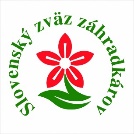 Pozývame Vás navýročnú členskú schôdzu,ktorá sa uskutoční v nedeľu 12. marca 2023 o 15:30 hodine v sále kultúrneho domu v Mani.Program:Otvorenie.Schválenie programu.Voľba mandátovej a  návrhovej komisie.Správa o činnosti organizácie za rok 2022.Správa o hospodárení za rok 2022.Správa Kontrolnej a revíznej komisie.Plán hlavných úloh na rok 2023.Návrh rozpočtu na rok 2023.Odovzdanie darov jubilantom.Diskusia. Návrh na uznesenie.Záver. Po skončení schôdze (cca 16:30 h) sa uskutoční:Prednáška: Používanie pomocných látok vo vinárstve.Prednášajúci: Ing. Jakub Mankovecký – Fakulta záhradníctva a krajinného inžinierstva, Slovenská poľnohospodárska univerzita v NitreO občerstvenie bude postarané.              Vítaní sú i tí, ktorí sa chcú stať členmi našej organizácie.                                Tešíme sa na Vašu účasť.                                                 Výbor SZZ ZO  v Mani       USKUTOČNENÉ S PODPOROU OBCE MAŇA	